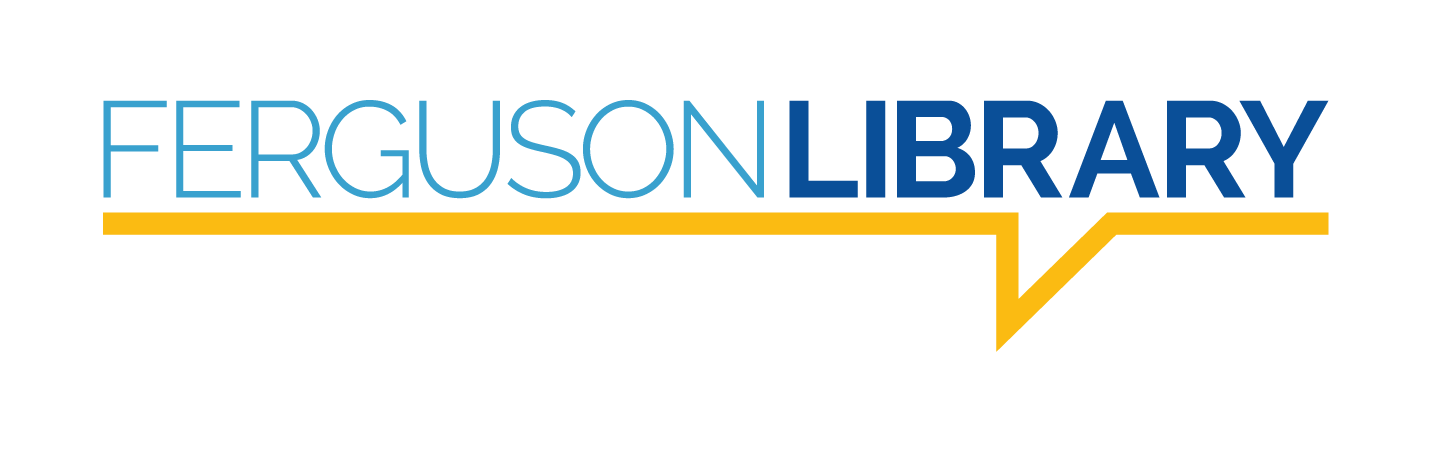 PART-TIME POSITION OPEN: Passport Office ClerkDATE AVAILABLE: Immediately        HOURLY RATE: $20.12    CLASSIFICATION RANGE:  	2The Ferguson Library seeks a motivated individual to join our Passport Services staff. The ideal candidate will have customer service experience, a passion for working with the public, and the ability to work in a fast-paced, team-oriented environment.DUTIES INCLUDE:Accept passport applications from customers and review all paperwork to ensure that required information and documentation has been provided.Answer questions from the public on passport applications and procedures required by the U.S. Department of State.Take passport photos.Collect proper passport application, documentation and photo fees for submission to the Department of State.QUALIFICATIONS:Ability to learn Passport Agency procedures, and processing requirements.Pass initial test and yearly recertification. Excellent customer service and telephone skills.Business operations experience desirable.Attention to details is a requirement.Experience handling cash/checks.Availability to work evening/weekend hours.Bilingual Spanish is required.Must be committed to hours assigned. Current U.S. citizenship required.  High school diploma required.Training will be provided.